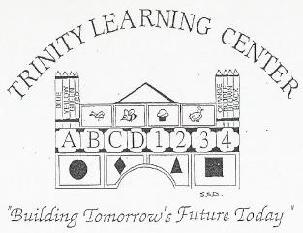 

P. O. Box 239
105 Irem Road, Dallas, PA  18612
(570) 675-0689REGISTRATION 2021-2022KINDERGARTEN ENRICHMENT PROGRAMMonday, Tuesday, Wednesday, ThursdayNON-REFUNDABLE $50.00 REGISTRATION FEEFIVE STUDENTS ARE NEEDED TO ROSTER A CLASSChild’s Full Name____________________________________Home Phone_________________Address_______________________________________________________________________	 _______________________________________________________________________Date of Birth_________________Siblings	name_________________age_______       name__________________age______	name_________________age_______      name__________________age______Father’s Name__________________________________________________________________Home Ph  __________________Cell Ph._____________________Father’s Address________________________________________________________________Place of Employment____________________________________Bus.Ph.__________________Occupation__________________________________E -Mail_____________________________Mother’s Name_________________________________________________________________Home Ph.__________________Cell Ph._____________________Mother’s Address_______________________________________________________________Place of Employment___________________________________Bus. Ph.___________________Occupation_____________________________________E-Mail__________________________Child lives with:	Father__________          Mother___________  
             Both____________         Other_____________If other:   Name__________________________________Relationship_____________________How did you hear about our school? (friend, relative, social media, ad)____________________ 
Are you presently a TLC family_______An alumni family?________A church family__________Special concerns/needs you feel we should know to better our relationship with your child:Please list any holidays not celebrated by your family, which may be discussed in class:______________________________________________________________________________
EMERGENCY INFORMATIONFamily Physician____________________________________________Phone_______________Address_______________________________________________________________________Emergency Contact (other than parent)Name_________________________Phone________________Cell Phone__________________Home Address__________________________________________________________________Relationship to child____________________Name_________________________Phone________________Cell Phone__________________Home Address__________________________________________________________________Relationship to child____________________Do you carry Family Medical/Hospital Insurance?   	Yes___________	No___________If so indicate:	 Carrier____________________________________________________________	Policy/group #______________________________________________________In case of injury, which hospital do you request your child be taken_______________________Health InformationPrevious surgeries or serious illness______________________________________________________________________________________________________________________________Current Medications_____________________________________________________________Any allergies/food sensitivity______________________________________________________Specific considerations or comments______________________________________________________________________________________________________________________________